Imię i nazwisko………………………………………………………………………………………klasa…………………. Deklaruję aktywną działalność w Szkolnym Klubie Wolontariatu  w roku szkolnym 2020/2021. Zapoznałem/am  się z regulaminem i zobowiązuję się do jego przestrzegania. Rozumiem, że praca wolontariusza wymaga zaangażowania w czasie wolnym i jest pracą bezinteresowną. Zgodne z zapisami Regulaminu za swoje działania otrzymam punkty, które pozwolą mi uzyskać 3 punkty na świadectwie w klasie 8. Jestem świadomy/a konsekwencji łamania powyższego regulaminu.Deklaruję systematyczne odnotowywanie moich działań na rzecz wolontariatu 
w karcie wolontariusza. Jednocześnie zobowiązuję się do godnego reprezentowania imienia szkoły podczas wszelkich działań podejmowanych w ramach Szkolnego Klubu Wolontariatu zarówno w akcjach  wewnętrznych, jak i zewnętrznych.…………..………………………………………………………………..               (data, podpis ucznia)…….……………………….…………………………………………... (podpis opiekuna SKW) 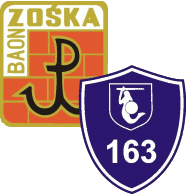                             UMOWA Z UCZESTNIKIEM   SZKOLNEGO KLUBU WOLONTARIATU 